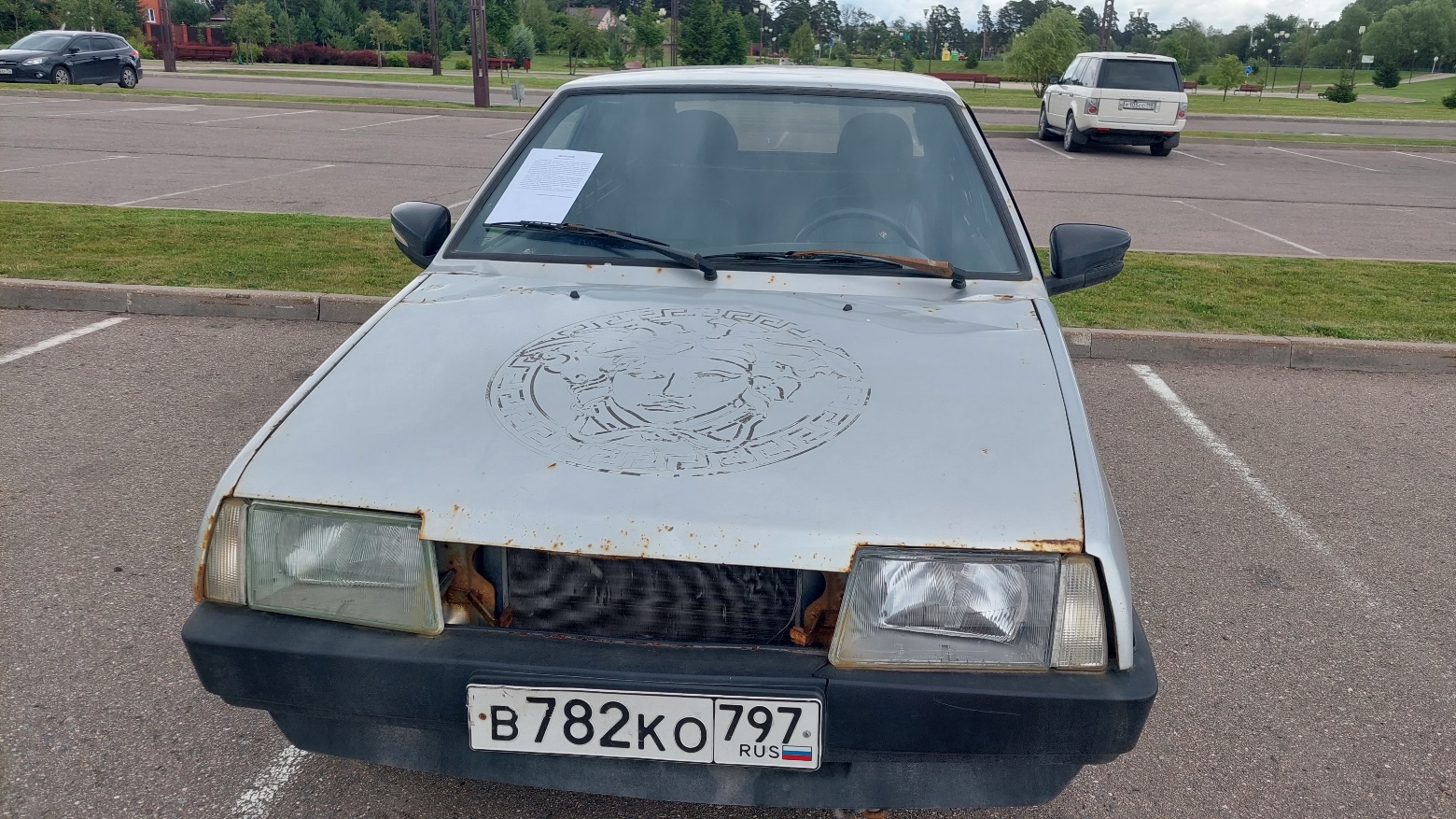 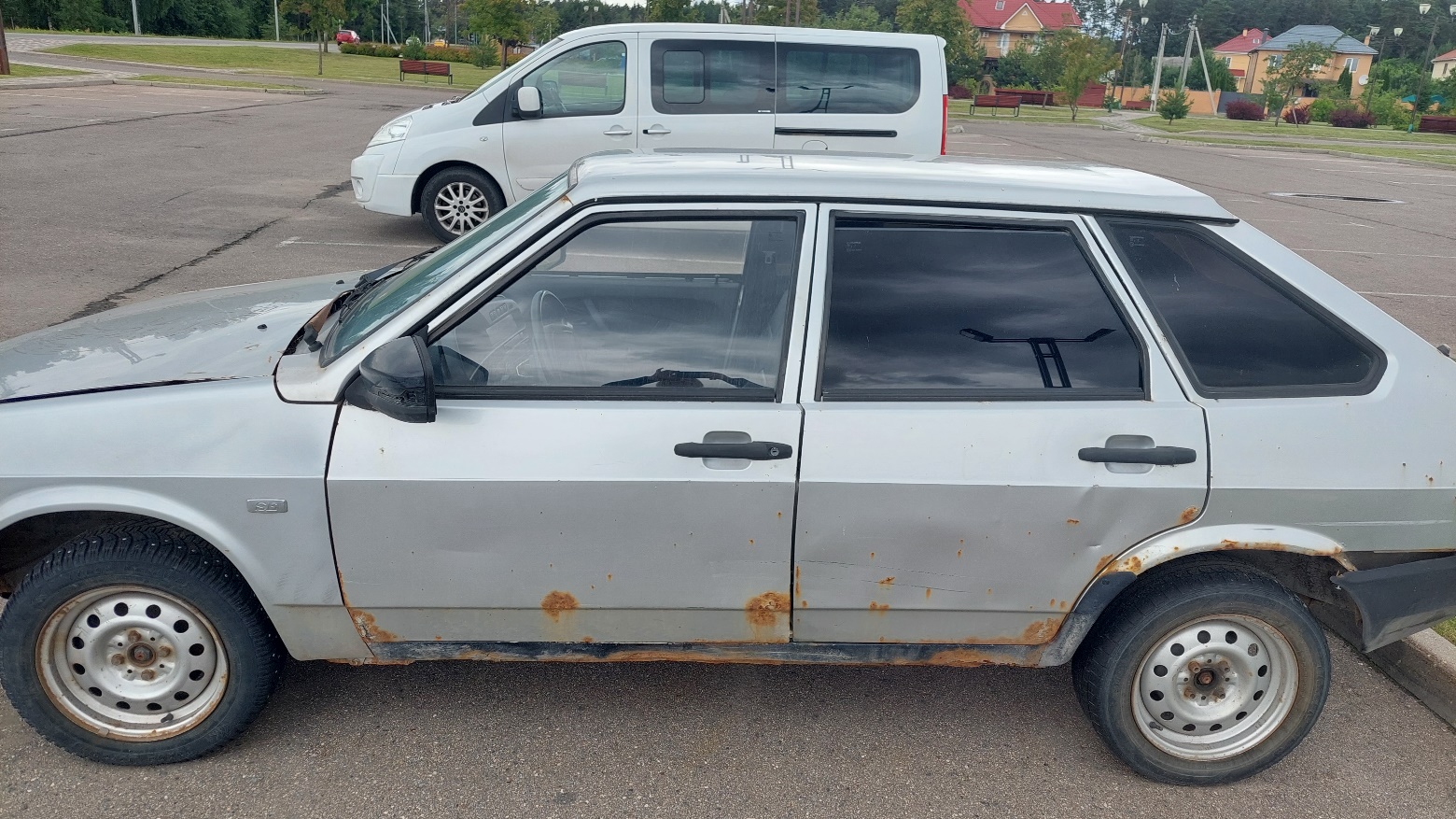 Адрес БРТСМарка БРТСЦвет БРТСГосударственный регистрационный знакДата размещения уведомленияг. Москва, п. Новофедоровское, д. Яковлевское фестивально-прогулочный парк «Сосны»ВАЗ 2109Серого цветаВ 782КО 79712.07.2023